PREDSEDA NÁRODNEJ RADY SLOVENSKEJ REPUBLIKYČíslo:	CRD-2062/2018         CRD-2061/2018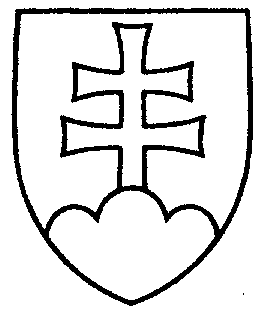 1241ROZHODNUTIEPREDSEDU NÁRODNEJ RADY SLOVENSKEJ REPUBLIKYz 22. októbra 2018o pridelení návrhov skupiny poslancov Národnej rady Slovenskej republiky na prerokovanie výboru Národnej rady Slovenskej republikyP r i d e ľ u j e mnávrh Bezpečnostnej stratégie Slovenskej republiky (tlač 1189), predložený skupinou poslancov Národnej rady Slovenskej republiky dňa 22. októbra 2018návrh Obrannej stratégie Slovenskej republiky (tlač 1188), predložený skupinou poslancov Národnej rady Slovenskej republiky dňa 22. októbra 2018 aVýboru Národnej rady Slovenskej republiky pre obranu a bezpečnosť na zaujatie stanoviska do 26. novembra 2018.                  Andrej   D a n k o   v. r.